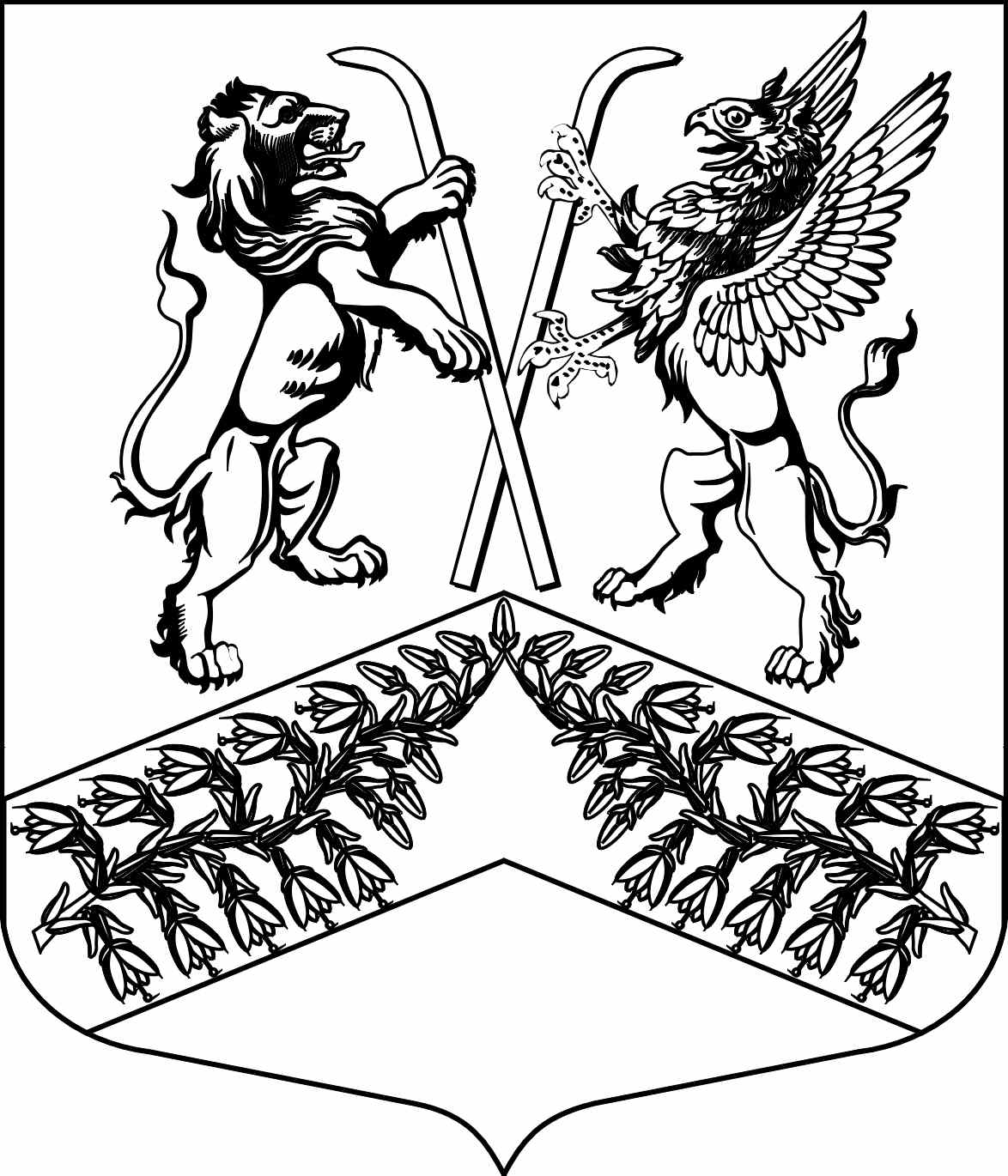 И З Б И Р А Т Е Л Ь Н А Я    К О М И С С И Ямуниципального образования«Юкковское сельское поселение»Всеволожского муниципального района Ленинградской областиР Е Ш Е Н И Е____10.07.2021____                                                            №  ____174____                   дер. ЮккиО возложении полномочий окружных избирательных комиссий по дополнительным выборам депутатов совета депутатов муниципального образования «Юкковское сельское поселение» Всеволожского муниципального района Ленинградской области четвертого созыва по Юкковским одномандатным избирательным округам № 2, № 3, № 4, № 5, № 8, № 9, назначенным на 19 сентября 2021 года, на ИКМО «Юкковское сельское поселение» Всеволожского муниципального района Ленинградской области В соответствии с частью 9 статьи 20 и частью 1 статьи 25 Федерального закона от 12.06.2002 № 67-ФЗ «Об основных гарантиях избирательных прав и права на участие в референдуме граждан Российской Федерации», частью 1 статьи 10 областного закона Ленинградской области от 15.05.2013 № 26-оз «О системе избирательных комиссий и избирательных участках в Ленинградской области», избирательная комиссия муниципального образования «Юкковское сельское поселение» Всеволожского муниципального района Ленинградской области р е ш и л а:На период подготовки и проведения дополнительных выборов депутатов совета депутатов муниципального образования «Юкковское сельское поселение» Всеволожского муниципального района Ленинградской области четвертого созыва по Юкковским одномандатным избирательным округам № 2, № 3, № 4, № 5, № 8, № 9, назначенных на 19 сентября 2021 года, возложить на избирательную комиссию муниципального образования «Юкковское сельское поселение» Всеволожского муниципального района Ленинградской области полномочия:1.1. окружной избирательной комиссии Юкковского одномандатного избирательного округа № 2;1.2. окружной избирательной комиссии Юкковского одномандатного избирательного округа № 3;1.3. окружной избирательной комиссии Юкковского одномандатного избирательного округа № 4;1.4. окружной избирательной комиссии Юкковского одномандатного избирательного округа № 5;1.5. окружной избирательной комиссии Юкковского одномандатного избирательного округа № 8;1.6. окружной избирательной комиссии Юкковского одномандатного избирательного округа № 9.При исполнении полномочий окружных избирательных комиссий Юкковским одномандатным избирательным округам № 2, № 3, № 4, № 5, № 8, № 9 использовать бланки и печать избирательной комиссии муниципального образования «Юкковское сельское поселение» Всеволожского муниципального района Ленинградской области.Опубликовать настоящее решение в газете «Юкковские ведомости» и разместить на официальном сайте МО «Юкковское сельское поселение» в сети Интернет www.ykki.ru.Председатель избирательной комиссииМО «Юкковское  сельское поселение»Всеволожского муниципального районаЛенинградской области                                                 _______________      А.Н. КошняковаСекретарь  избирательной комиссииМО «Юкковское  сельское поселение»Всеволожского муниципального районаЛенинградской области                                                 _______________        Е.И. Шишкина